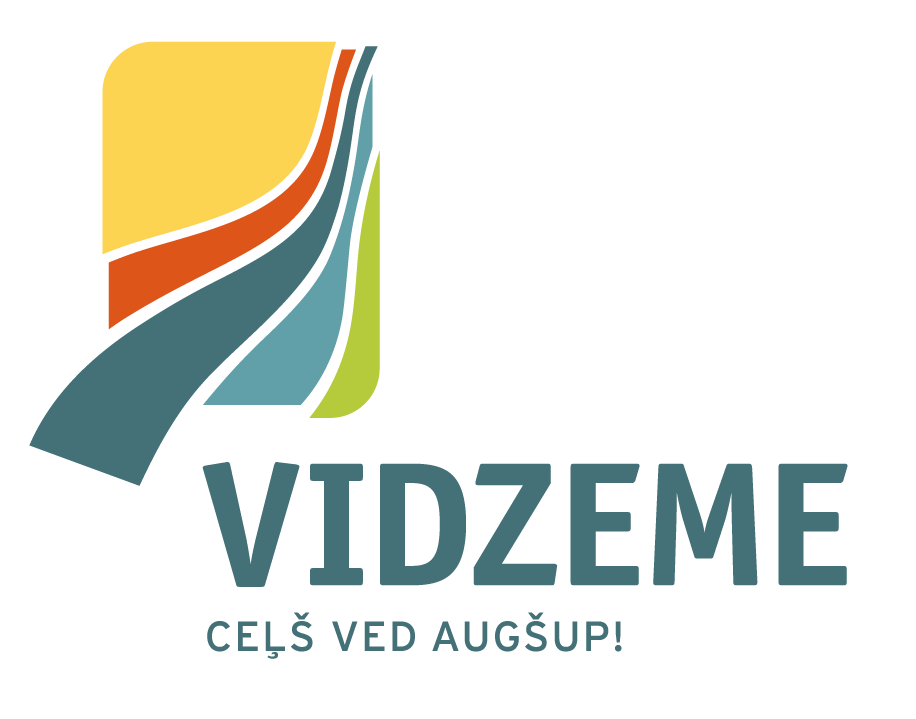 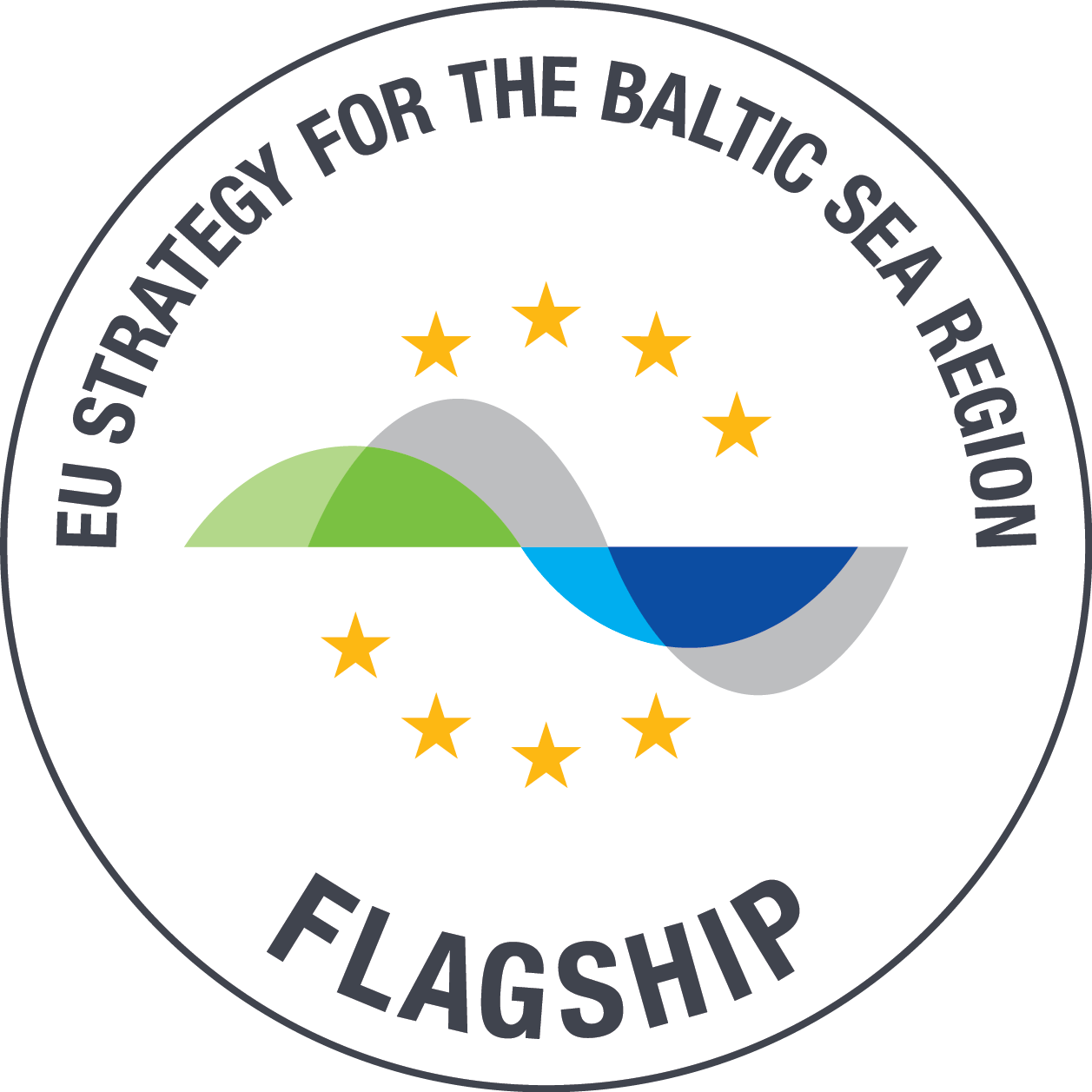 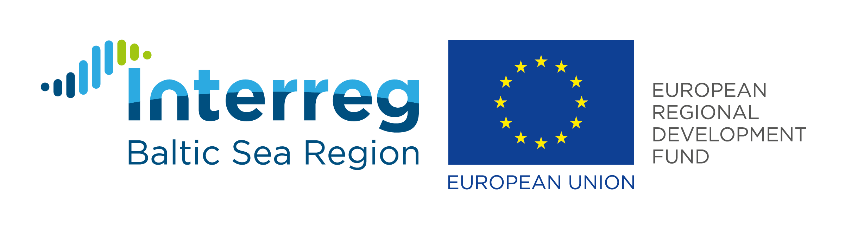 Projekta “Efektīvi finanšu instrumenti ēku energoefektivitātes paaugstināšanas pasākumu ieviešanai” (EFFECT4buildings)Starptautiskā ieinteresēto pušu sanāksme un energoefektīvu objektu apskate 27.-29. 08.2019. Vīlande, Pērnava un Tartu, Igaunijā(!) Pasākums norisināsies angļu valodā(!) Aicinām līdz 15. augustam pieteikt savu dalību, reģistrējoties saitē: https://forms.gle/tdAjS4ZvTVTvbzsSA Programma Informācija par apskates objektiem (angļu valodā)LaiksNotikums27. augusts27. augusts14:10Izbraucam no Cēsīm, Smilšu laukums, Uzvaras bulvāris 22, Cēsis14:40Pieturvieta Valmieras Kultūras centra stāvlaukumā, Rīgas iela 10, Valmiera16:30Ierašanās viesnīcā un iekārtošanās numuriņos Viljandi Grand Hotel www.ghv.ee 17:00 – 18:30Apskates objekts Vīlandē: Privātmāja, kas būvēta atbilstoši pasīvās ēkas principiem18:30Apskates objekts: Vīlandes bērnudārza pieredze, ieviešot Energoefektivitātes pakalpojuma līgumu (EPC)Brīvais laiksBrīvais laiks28. augusts28. augusts7:30 – 8:20Brokastis viesnīcā8:20 – 10:00Ceļā uz Pērnavu10:00 – 11:00Apskates objekts: Saules paneļu parks Pērnavāhttp://www.baltic-course.com/eng/good_for_business/?doc=150299 11:00 – 12:30Atpakaļ ceļš uz Vīlandi13:00Pusdienas Vīlandē14:00 – 15:00Ceļā uz Tartu15:00Apskates objekts: Tartu centralizētā dzesēšanas stacija “Fortum”16:00Apskates objekts:  ESCO principa ieviešana Aura ūdens atrakciju parkā17:00 – 18:30“EFFECT4buildings” darba grupa Igaunijas Nacionālajā muzejā – iedvesmojoši stāsti par projekta aktivitāšu labajiem piemēriem un veidiem, kā uzrunāt un iesaistīt ēku apsaimniekotājus https://erm.ee/en 18:30Igaunijas Nacionālā muzeja apskate19:00Vakariņas Nacionālā muzeja telpās20:00 – 21:00Ceļā no Tartu līdz viesnīcai Vīlandē29. augusts29. augusts7:30 – 8:20Brokastis viesnīcā un izrakstīšanās no numuriņiem8:30 – 11:00Mājupceļš uz Valmieru un CēsīmPrivate passive house which built by one of the Technopol partners. More information ( http://sense.ee/ )Detached house in Viljandi is a three-storey prefabricated wooden building with a heated floor area of 240 m2. Energy efficiency has been the core idea while planning and positioning the building in this location, which is reflected in the room layout and architectural solution. Building has thick cellulose insulation layer, thermally optimized large windows, ventilation with heat recovery and solar-thermal and PV-system. Energy Performance Certificate (EPC) based on energy calculations is class A which meets energy efficiency requirements of nearly zero energy buildings (nzeb). The house also complies with International Passive House requirements and was awarded as the “Most energy efficient prefabricated building of the year 2016”, awarded by the Estonian Woodhouse Association.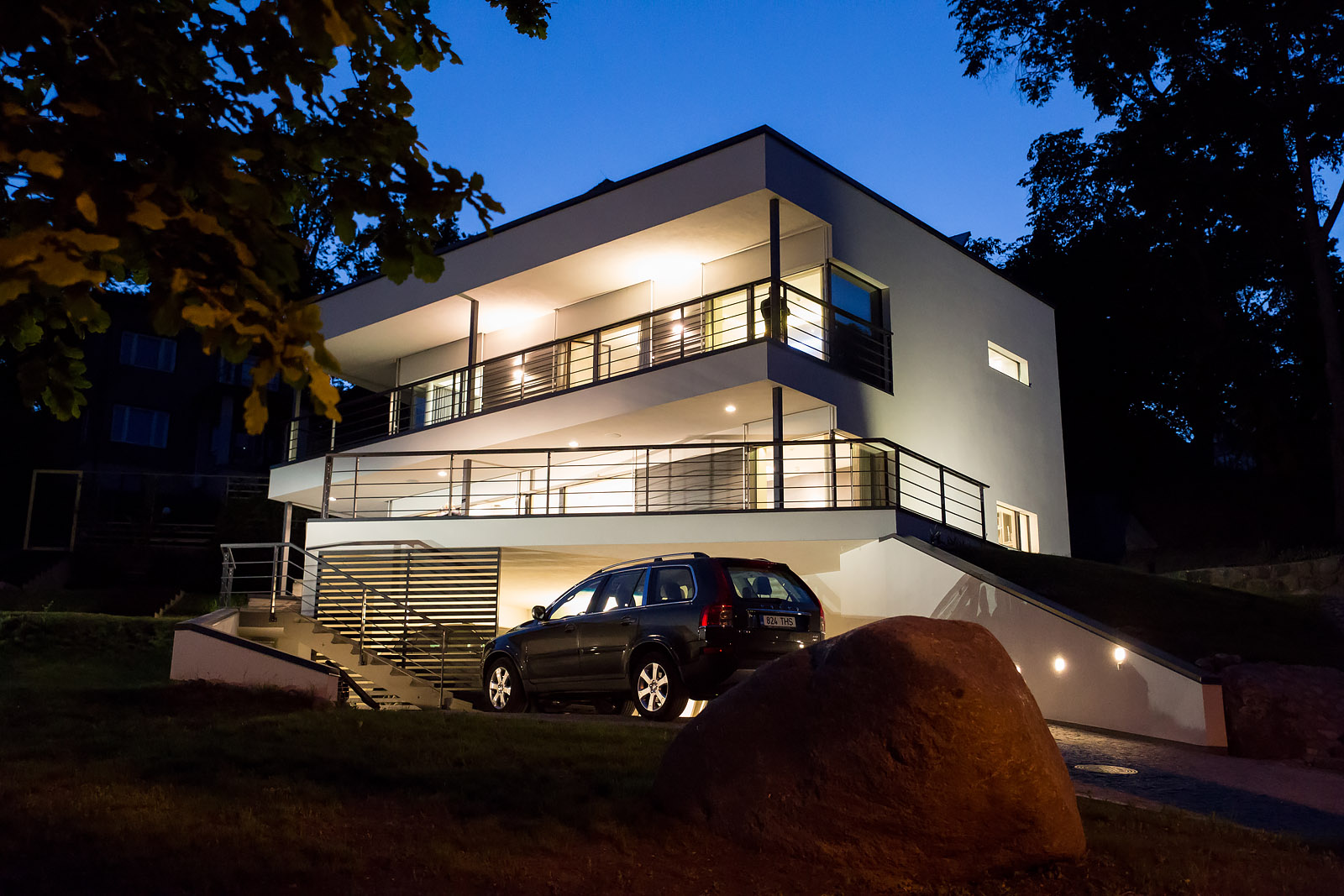 Viljandi kindergarden EPCIt is typical EPC/MSC project. It is rather old building. Owner of the building is local municipality (City of Viljandi). The main drivers are IAQ-problems (lack of ventilation, problems with lightening system, high energy demand for space heating etc.) and surely lack of money! Estonian first ESCO company AU Energiateenus did it very well – they built new ventilation and space heating system, change windows and insulate the envelope elements. To achieve energy goals they even add the PV-system. Now municipality and ESCO-company are monitoring the energy consumption. Definatly it is very good example how to do.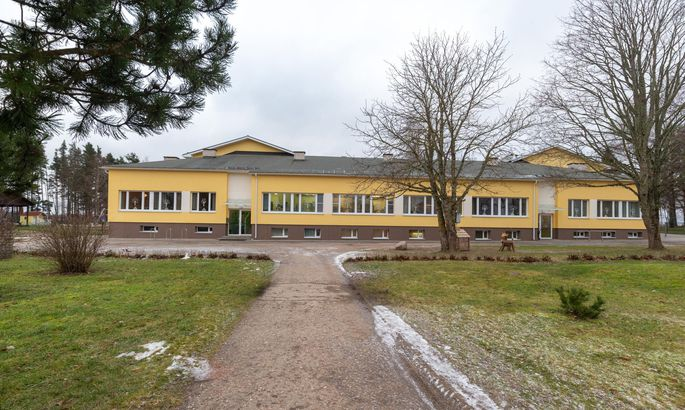 Tartu - Fortum distance coolingIt is the first district cooling network in Estonia. While the river water is cold enough, they are using it directly (passive cooling) and while the river water is warmer, they use it to cool the condensers.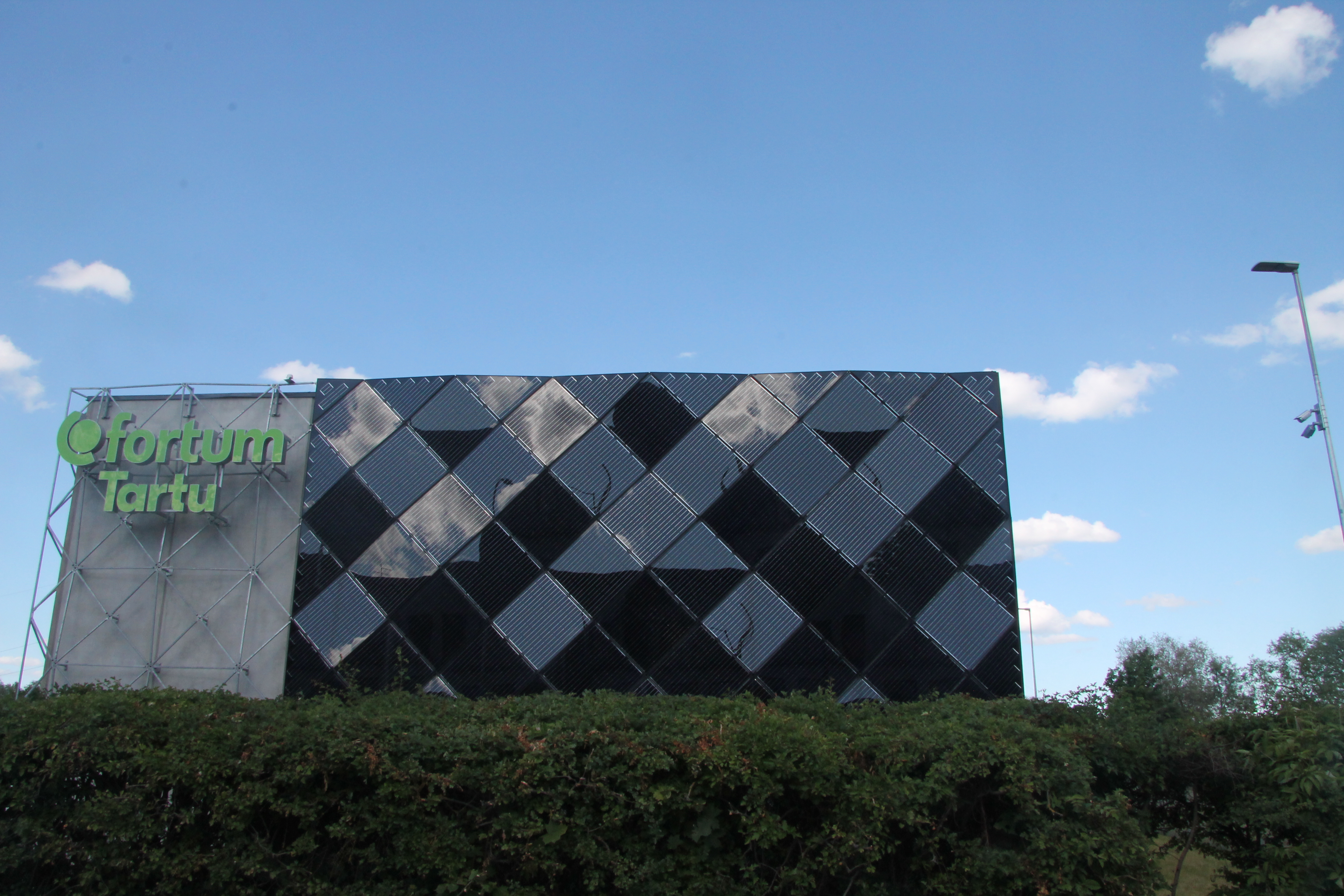 Aura water park renovation (https://aurakeskus.ee/)It is typical EPC project like Viljandi kindergarden.Estonian National MuseumNew building (RKAS development). In architectural side it is surely worth of visiting. We could have quick tour and after that we could visit technical rooms as well.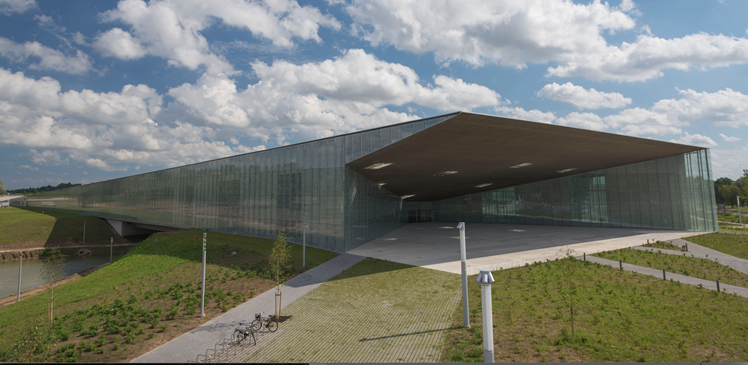 